附件1钉钉软件下载及入群流程资格初审通过的考生在手机、台式电脑、笔记本电脑或平板电脑上下载钉钉软件，以报名手机号作为注册账号。打开钉钉软件，“消息”页面右上角点击“+”选择“扫一扫”，加入群聊。一、报考幼儿园教师考生（一）奇台县1.奇台县幼儿园第一考场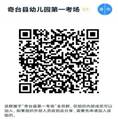 以下岗位代码00001、00002、00003、00004、00005、00007、000012、00013、00014、00015、00016、00017、00018、00019考生扫描二维码入群，在申请验证时，在“真实姓名”一栏中务必填写“岗位代码+姓名”、“申请理由”一栏中务必填写报考学校，否则不予通过。2.奇台县幼儿园第二考场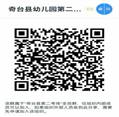 以下岗位代码00008、00009、00010、00011考生扫描二维码入群，在申请验证时，在“真实姓名”一栏中务必填写“岗位代码+姓名”、“申请理由”一栏中务必填写报考学校，否则不予通过。（二）阜康市1.阜康市幼儿园第一考场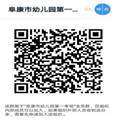 以下岗位代码00022、00023考生扫描二维码入群，在申请验证时，在“真实姓名”一栏中务必填写“岗位代码+姓名”、“申请理由”一栏中务必填写报考学校，否则不予通过。（三）呼图壁县1.呼图壁县幼儿园第一考场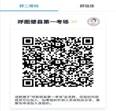 以下岗位代码00040、00041、 00042、00049考生扫描二维码入群，在申请验证时，在“真实姓名”一栏中务必填写“岗位代码+姓名”、“申请理由”一栏中务必填写报考学校，否则不予通过。2.呼图壁县幼儿园第二考场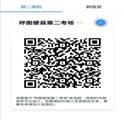 以下岗位代码00044、00046、00047、 00048、 00050、00051、00052考生扫描二维码入群，在申请验证时，在“真实姓名”一栏中务必填写“岗位代码+姓名”、“申请理由”一栏中务必填写报考学校，否则不予通过。（四）玛纳斯县1.玛纳斯县幼儿园第一考场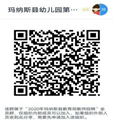 以下岗位代码00053、00054、00055、00057、00058、00059、00061、00062、00064、00065、00066、00067、00068、00069、00070考生扫描二维码入群，在申请验证时，在“真实姓名”一栏中务必填写“岗位代码+姓名”、“申请理由”一栏中务必填写报考学校，否则不予通过。（五）昌吉市1.昌吉市幼儿园第一考场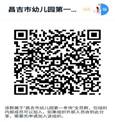 以下岗位代码00024、00025、00026、00027、00028、00029、00030考生扫描二维码入群，在申请验证时，在“真实姓名”一栏中务必填写“岗位代码+姓名”、“申请理由”一栏中务必填写报考学校，否则不予通过。2.昌吉市幼儿园第二考场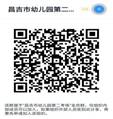 以下岗位代码00033、00034考生扫描二维码入群，在申请验证时，在“真实姓名”一栏中务必填写“岗位代码+姓名”、“申请理由”一栏中务必填写报考学校，否则不予通过。3.昌吉市幼儿园第三考场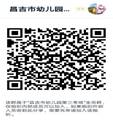 以下岗位代码00035考生扫描二维码入群，在申请验证时，在“真实姓名”一栏中务必填写“岗位代码+姓名”、“申请理由”一栏中务必填写报考学校，否则不予通过。4.昌吉市幼儿园第四考场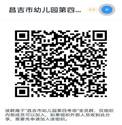 以下岗位代码00031、00032、00036、00037、00038、00039考生扫描二维码入群，在申请验证时，在“真实姓名”一栏中务必填写“岗位代码+姓名”、“申请理由”一栏中务必填写报考学校，否则不予通过。二、报考中小学教师考生1.昌吉州中小学第一考场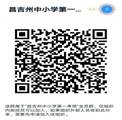 以下岗位代码00072、00074、00091、00095、00096、00100、00105考生扫描二维码入群，在申请验证时，在“真实姓名”一栏中务必填写“岗位代码+姓名”、“申请理由”一栏中务必填写报考学校，否则不予通过。2.昌吉州中小学第二考场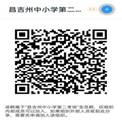 以下岗位代码00092、00094、00097、00099、00101、00106、108考生扫描二维码入群，在申请验证时，在“真实姓名”一栏中务必填写“岗位代码+姓名”、“申请理由”一栏中务必填写报考学校，否则不予通过。3.昌吉州中小学第三考场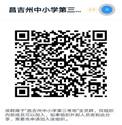 以下岗位代码00077、00082、00085、00112考生扫描二维码入群，在申请验证时，在“真实姓名”一栏中务必填写“岗位代码+姓名”、“申请理由”一栏中务必填写报考学校，否则不予通过。4.昌吉州中小学第四考场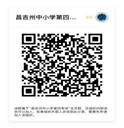 以下岗位代码00081、00083、00090、00109、00110考生扫描二维码入群，在申请验证时，在“真实姓名”一栏中务必填写“岗位代码+姓名”、“申请理由”一栏中务必填写报考学校，否则不予通过。5.昌吉州中小学第五考场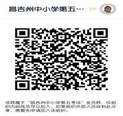 以下岗位代码00071、00075、00079、00089、00115考生扫描二维码入群，在申请验证时，在“真实姓名”一栏中务必填写“岗位代码+姓名”、“申请理由”一栏中务必填写报考学校，否则不予通过。6.昌吉州中小学第六考场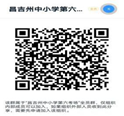 以下岗位代码00087、00088、00114考生扫描二维码入群，在申请验证时，在“真实姓名”一栏中务必填写“岗位代码+姓名”、“申请理由”一栏中务必填写报考学校，否则不予通过。7.昌吉州中小学第七考场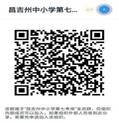 以下岗位代码00073、00078、00084、00086、00111、00113考生扫描二维码入群，在申请验证时，在“真实姓名”一栏中务必填写“岗位代码+姓名”、“申请理由”一栏中务必填写报考学校，否则不予通过。8.昌吉州中小学第八考场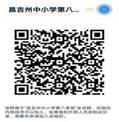 以下岗位代码00103、00107、00116考生扫描二维码入群，在申请验证时，在“真实姓名”一栏中务必填写“岗位代码+姓名”、“申请理由”一栏中务必填写报考学校，否则不予通过。9.昌吉州中小学第九考场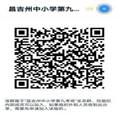 以下岗位代码0076、00104考生扫描二维码入群，在申请验证时，在“真实姓名”一栏中务必填写“岗位代码+姓名”、“申请理由”一栏中务必填写报考学校，否则不予通过。10.昌吉州中小学第十考场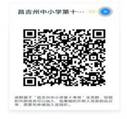 以下岗位代码00080、00098、00102考生扫描二维码入群，在申请验证时，在“真实姓名”一栏中务必填写“岗位代码+姓名”、“申请理由”一栏中务必填写报考学校，否则不予通过。附件2网络远程资格复审及面试设备、环境准备要求资格初审通过的考生，安装调试好相关设备，做好与县（市）教育局、州直属学校的资格复审和面试模拟测试。1.考生须提前确定适于面试的封闭、安静的面试场所，室内应保持干净整洁，背景和桌面无杂物，光线充足。房间内除考生本人不能有其他人员。周围环境不得对面试产生干扰。2.房间内须保证网络信号质量满足视频通话需求，建议优先使用有线网络，并准备备用网络Wi-Fi或者4G网络。3.面试设备：支持高清视频通话的电脑、平板电脑、笔记本电脑。4.考生须提前调试好设施设备（包括：良好的授课环境，网络畅通，能连网的电脑或手机，带摄像头【1000万像素以上】、话筒，保证图像、音质清晰，能够与考官进行沟通交流，不卡、不掉线），因考生设施设备不达标出现图像模糊、音质杂乱，影响面试效果的由考生自负。5.考生面试时正向面对摄像头，保证头肩部及双手出现在视频画面中，保证面部清晰可见，头发不得遮挡面部、耳部,不得佩戴帽子、耳饰、口罩、耳机、智能手表、手环及智能眼镜等。n>6.考生务必牢记自己的面试顺序号，从候考间切换到面试间后，首先确认自己的麦克风是打开状态，图像清晰，然后向面试考官问好（切记只说顺序号，不要说出自己姓名，否则按违纪处理，取消面试资格），（例如：各位老师上午/下午好，我是XX号考生），问好完之后，考生依次向考官介绍自己准备的教案概况，在主考官抽选确定后，考生需按照主考官确定的教案内容开始试讲。7.考生进行面试的过程中，视频面试系统要始终全屏显示。除面试需要打开的软件，不允许考生再运行其他网页或软件，设备须处于免打扰状态，特别是手机终端在面试期间需根据系统特点关闭闹钟，拦截来电、短信、App通知等，保证面试过程不受其他因素干扰或打断。8.面试全程，考生不得自行或允许他人截图、摄录、拍照、录屏、录音面试情况，不得与外界有任何其他音视频交互，禁止将相关信息泄露或公布。一经发现，取消面试成绩。9.面试结束后，考生暂时不要离开，由线上面试助理安排将其考生转移到候考间，待面试分数公布后再离开。附件32020年昌吉州中小学教师招聘面试试讲参考课题小 学初 中高 中科目课文课文名称课文所属章节语文（部编版）课1识字2金木水火土一上 第一单元语文（部编版）课2汉语拼音12an en in un ün一上 第三单元语文（部编版）课3课文7青蛙写诗一上 第六单元数学（人教版）课1认识钟表（一）一上 第七单元数学（人教版）课220以内的退位减法（一）一下 第二单元数学（人教版）课3认识人民币（一）一下 第五单元英语（人教版）课1Lesson 8三上 Unit 2英语（人教版）课2Lesson 22三上 Unit 4 I have a ball英语（人教版）课3Lesson 34三上Unit 6 I like hamburgers体育与健康（人教版）课1前滚翻（蹲撑）水平一体育与健康（人教版）课2跳短绳（双脚跳）水平一体育与健康（人教版）课330米快速跑水平一音乐（人教版）课1大雨和小雨一上 第一单元音乐（人教版）课2小青蛙找家一上 第四单元音乐（人教版）课3龙咚锵一上 第六单元美术（人教版）课1彩线连彩点一上 第三课美术（人教版）课2摸一摸 画一画一下 第六课美术（人教版）课3瓢虫的花衣裳一下 第八课信息技术（清华版）课1熊猫庆生日——旋转和复制、粘贴三上 第二单元 第7课信息技术（清华版）课2妙计打汉字——汉字输入三上 第三单元 第10课信息技术（清华版）课3一句一景色——“复制”和“剪裁”图片三上 第四单元 第14课科目课文课文名称课文所属章节语文（部编版）课1古代诗歌四首（《观沧海》）  七上 第一单元  第4课语文（部编版）课2从百草园到三味书屋  七上 第三单元  第9课语文（部编版）课3皇帝的新装  七上 第六单元  第19课数学（人教版）课1有理数加减法  七上 第一章    第3节数学（人教版）课2整式的加减  七上 第二章    第2节数学（人教版）课3解一元一次方程（一）-合并同类项与移项  七上 第三章    第2节英语（人教版）课1 SectionA 听说课  七上 Unit 3英语（人教版）课2 Section B  七上 Unit 4英语（人教版）课3 语法课  七上 Unit 4物理（人教版）课1长度和时间的测量  八上 第一章    第1节物理（人教版）课2声音的产生和传播  八上 第二章    第1节物理（人教版）课3光的直线传播  八上 第四章    第1节化学（人教版）课1质量守恒定律  九上 第五单元  第1课化学（人教版）课2金属的化学性质  九下 第八单元  第2课化学（人教版）课3生活中常见的盐  九下 第十一单元第1课道德与法治（部编版）课1悄悄变化的我  七下 第一单元  第1课道德与法治（部编版）课2青春的情绪  七下 第二单元  第4课道德与法治（部编版）课3生活需要法律  七下 第四单元  第9课历史（部编版）课1百家争鸣局面  七上 第二单元  第8课历史（部编版）课2秦统一中国  七上 第三单元  第9课历史（部编版）课3沟通中外文明的“丝绸之路”  七上 第三单元  第14课信息技术（清华版）课1瞬间博览——网上搜索  七上 第一单元  第1课信息技术（清华版）课2轻松变脸——表格、文本的相互转换  七上 第三单元  第9课信息技术（清华版）课3争分惜秒——动画效果  七上 第四单元  第15课心理健康（大百科全书版）课1生命的思考  七上 第四单元  第1课心理健康（大百科全书版）课2友谊的天空  七上 第二单元  第1课心理健康（大百科全书版）课3浓浓亲情  七上 第三单元  第2课科目课文课文名称课文所属章节语文（人教版）课1雨巷必修一 第一单元语文（人教版）课2烛之武退秦师必修一 第二单元语文（人教版）课3记梁任公先生的一次演讲必修一 第三单元数学（人教版）课1集合必修一 第一章   第1节数学（人教版）课2指数函数必修一 第二章   第1节数学（人教版）课3函数与方程必修一 第三章   第1节英语（人教版）课1 Friendship必修一 Unit 1   阅读课英语（人教版）课2 English around the world必修一 Unit 2   词&汇学习课英语（人教版）课3 Earthquakes必修一 Unit 4   语法课~定语从句物理（人教版）课1质点  参考系和坐标系必修一 第一章   第1节物理（人教版）课2重力  基本相互作用必修一 第三章   第1节物理（人教版）课3牛顿第一定律必修一 第四章   第1节生物（人教版）课1细胞核—系统的控制中心必修一 第三章   第3节生物（人教版）课2生物膜的流动镶嵌模型必修一 第四章   第2节生物（人教版）课3ATP的主要来源——细胞呼吸(第2课时)必修一 第五章   第3节思想政治（人教版）课1揭开货币的神秘面纱必修一 第一单元 第1课思想政治（人教版）课2发展生产  满足消费必修一 第二单元 第4课思想政治（人教版）课3财政的巨大作用必修一 第三单元 第8课历史（人教版）课1秦朝中央集权制度的形成必修一 第一单元 第2课历史（人教版）课2美国联邦政府的建立必修一 第三单元 第8课历史（人教版）课3新民主主义革命的崛起必修一 第四单元 第14课体育与健康（人教版）课1运球及运球过人必修   第八章   第1节体育与健康（人教版）课2耐久跑呼吸与节奏的配合必修   第九章   第1节体育与健康（人教版）课3行神拳必修   第十章   第2节信息技术（教课版）课1日新月异的信息技术必修   第一章   第2节信息技术（教课版）课2信息获取的一般过程必修   第二章   第1节信息技术（教课版）课3表格数据的图形化必修  第四章 第2节第2课时